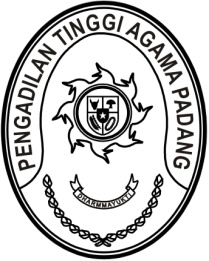 S  U  R  A  T      T  U  G  A  SNomor : W3-A/       /KU.01/1/2022Menimbang 	: 	bahwa Kanwil DJPb Provinsi Sumatera Barat membuka kegiatan pendampingan penyusunan LK UAPPA-W Provinsi lingkup Provinsi Sumatera Barat;Dasar 	: 	1.	Surat Kepala Kantor Wilayah Direktorat Jenderal Perbendaharaan Provinsi Sumatera Barat nomor S-32/WPB.03/2022 tanggal 
17 Januari 2022 perihal Kegiatan Pendampingan Penyusunan Laporan Keuangan Tingkat UAPPA-W Lingkup Kanwil DJPb Provinsi Sumatera Barat;		2. Daftar Isian Pelaksanaan Anggaran Pengadilan Tinggi Agama 	Padang Nomor SP DIPA-005.01.2.401900/2022 tanggal 
	17 November 2021;MEMBERI TUGASKepada 	: 	1. 	Nama	: Elsa Rusdiana, S.E.			NIP		:	198701252011012017			Pangkat/Gol. Ru	:	Penata Muda Tk. I (III/b)			Jabatan		:	Analis Pengelolaan Keuangan APBN			Unit Kerja		:	Pengadilan Tinggi Agama Padang		2.	Nama	: Novia Mayasari, S.E.			NIP		:	199011262020122009			Pangkat/Gol. Ru	:	Penata Muda (III/a)			Jabatan		:	Verifikator Keuangan			Unit Kerja		:	Pengadilan Tinggi Agama PadangUntuk 	: 	Pertama	:	melakukan koordinasi mengenai penyusunan LK UAPPA-W TA 2021 di Kanwil DJPb Provinsi Sumatera Barat pada tanggal 
28 Januari 2022;Kedua	:	Segala biaya yang timbul untuk pelaksanaan tugas ini dibebankan pada DIPA Pengadilan Tinggi Agama Padang Tahun Anggaran 2022;27 Januari 2022    	Ketua,Zein Ahsan